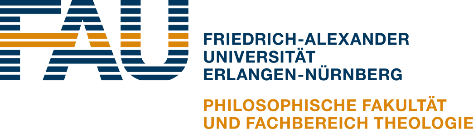 Bewerbung für die Teilnahme am Sommercamp 2022Ich bin darüber informiert, dass während des gesamten Zeitraums des Sommercamps (01.08.2022 – 12.08.2022) sowie an dem Seminar zur Vorbereitung des Sommercamps Präsenzpflicht besteht.Datum 					Unterschrift					Name, Vorname:  Name, Vorname:  Name, Vorname:  Name, Vorname:  Geburtsdatum: Matrikelnummer: Matrikelnummer: Matrikelnummer: Straße, Hausnr.: Straße, Hausnr.: Straße, Hausnr.: Straße, Hausnr.: PLZ, Wohnort: PLZ, Wohnort: PLZ, Wohnort: PLZ, Wohnort: Festnetz: Festnetz: Mobil: Mobil: Mail-Adresse: Mail-Adresse: Mail-Adresse: Mail-Adresse: Studiengang / Lehramt: Studiengang / Lehramt: Studiengang / Lehramt: Fachsemester: Fächerverbindung: Fächerverbindung: Fächerverbindung: Fächerverbindung: Fachsemester in DiDaZ: Fachsemester in DiDaZ: Fachsemester in DiDaZ: Fachsemester in DiDaZ: Sprachkenntnisse: Sprachkenntnisse: Sprachkenntnisse: Sprachkenntnisse: Impfstatus:                                      geimpft               nicht geimpftImpfstatus:                                      geimpft               nicht geimpftImpfstatus:                                      geimpft               nicht geimpftImpfstatus:                                      geimpft               nicht geimpftMotivation für die Teilnahme am Sommercamp (Vorerfahrungen, ergänzende Anmerkungen…)Motivation für die Teilnahme am Sommercamp (Vorerfahrungen, ergänzende Anmerkungen…)Motivation für die Teilnahme am Sommercamp (Vorerfahrungen, ergänzende Anmerkungen…)Motivation für die Teilnahme am Sommercamp (Vorerfahrungen, ergänzende Anmerkungen…)